TY DOLLA $IGN RETURNS WITH NEW SINGLE “MOTION”GLOBALLY RENOWNED MUSICAL POWERHOUSE PREVIEWS FORTHCOMING EP WITH SUMMER-READY SINGLE ACCOMPANIED BY OFFICIAL MUSIC VIDEODOWNLOAD/STREAM | WATCH OFFICIAL VIDEO“I had to give y’all something fun, something to dance to, something for the summertime! I’m just getting started.”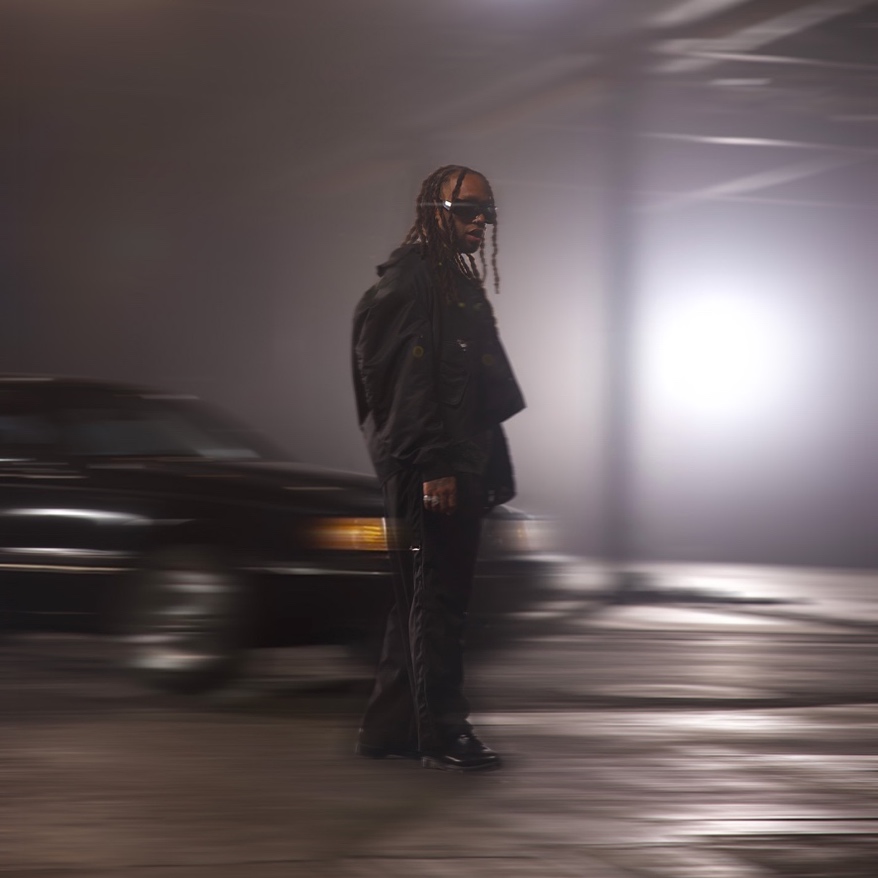 DOWNLOAD HI-RES ARTWORKNew York, New York – June 1, 2023 – Multi-platinum, globally renowned musical powerhouse Ty Dolla $ign returns with new single, “Motion,” available everywhere today via Atlantic Records. DOWNLOAD/STREAM “MOTION”The Will Larsen and Stryv produced song is accompanied by an official music video directed by Alex Bittan. WATCH HERE.“Motion” is the first single off the Los Angeles native’s forthcoming new EP due out this Summer. This July, Ty will celebrate the 10-year anniversary of his acclaimed mixtape, BEACH HOUSE 2, which featured the classic songs “Paranoid,” “Irie” and more.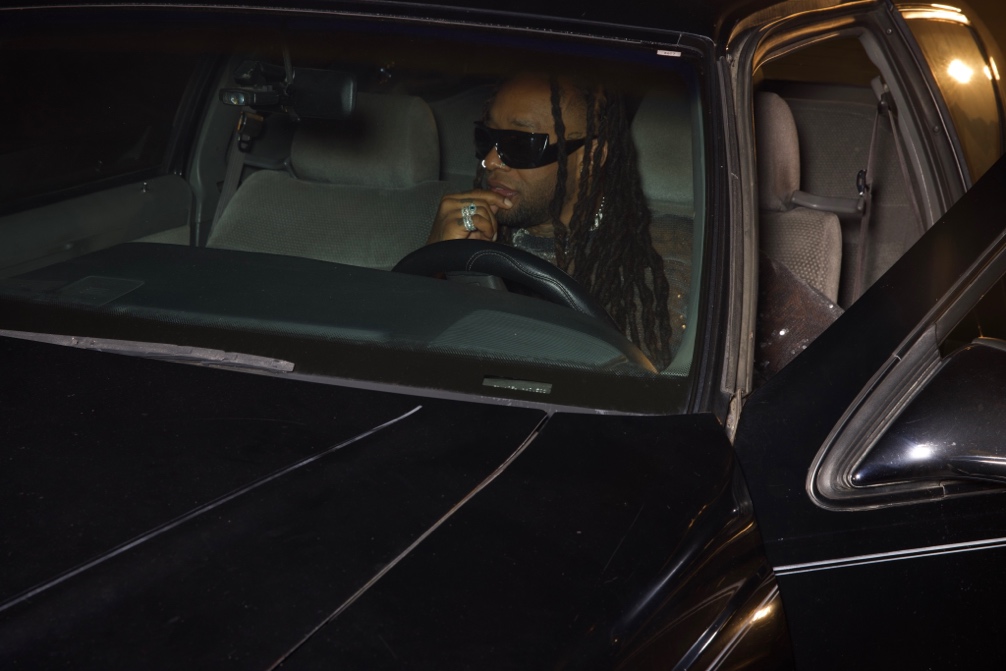 DOWNLOAD HI-RES IMAGECredit:Jason GarofoloABOUT TY DOLLA $IGN Hailed as “one of the richest R&B talents of the last decade” by The New York Times, Ty Dolla $ign is a multiple GRAMMY-nominated musical powerhouse who has single-handedly shaped the music industry with his undeniable classic songs (“Paranoid,” “Or Nah,” “Blasé”,) chart-topping collaborations (“Psycho” with Post Malone, “Work From Home” with Fifth Harmony) and genre-defying songwriting and production contributions (JAY-Z & Beyonce, Kanye West, Rihanna, Mariah Carey, Drake, Chris Brown, Christina Aguilera, Khalid, Wiz Khalifa and more.)With over 10 billion streams, 10 million singles sold and a career-to-date total of over 50 RIAA platinum and gold certifications, the Los Angeles native’s solo discography features the critically acclaimed albums Free TC (2015), Beach House 3 (2017) and Featuring Ty Dolla $ign (2020) and the timeless mixtapes Beach House, Beach House 2, Sign Language, Airplane Mode and Campaign.Connect with Ty Dolla $ignInstagram | Twitter | Facebook | YouTube | WebsiteFor Ty Dolla $ign press inquiries, please contact:Jason Davis | Jason.Davis@atlanticrecords.comKathryn Frazier | kathryn@biz3.netRyan Cunningham | ryanc@biz3.net